常用汉字200-300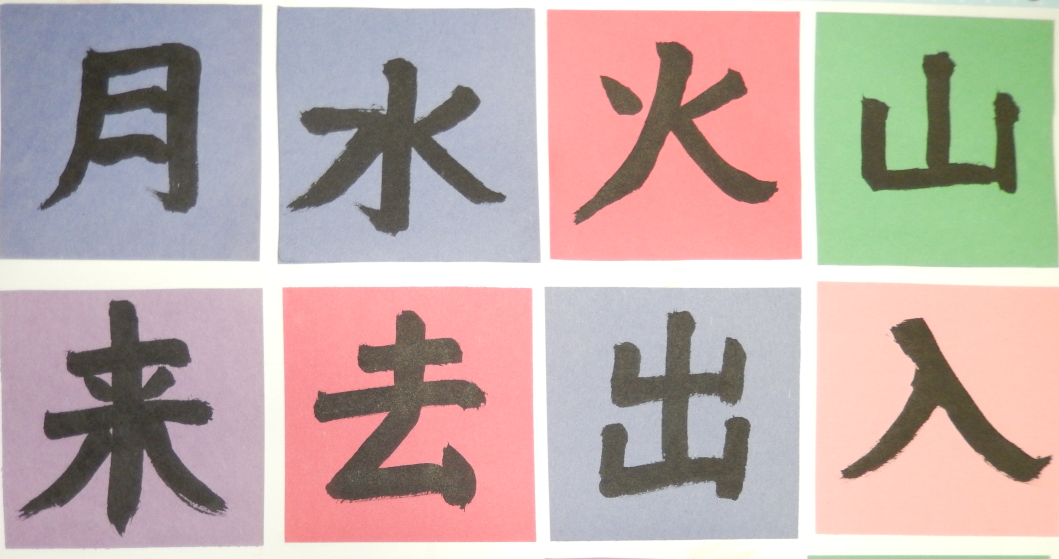         姓名：Worldplus Chinese School - www.worldplus-intl.org